ЗАДАНИЕ  5 классна 20.04-25.04.2020г.по предмету «Композиция станковая»преподаватель Кочеткова Юлия Васильевнателефон, Вайбер 8-920-937-45-85, электронная почта dchi.7@mail.ruНа примере изученных картин выполнить иллюстрацию к любому литературному произведению, не менее двух фигур. Формат А3. Материал: гуашь. Примеры двух фигурных композиций:Эль Греко «Святые Андрей и Франциск».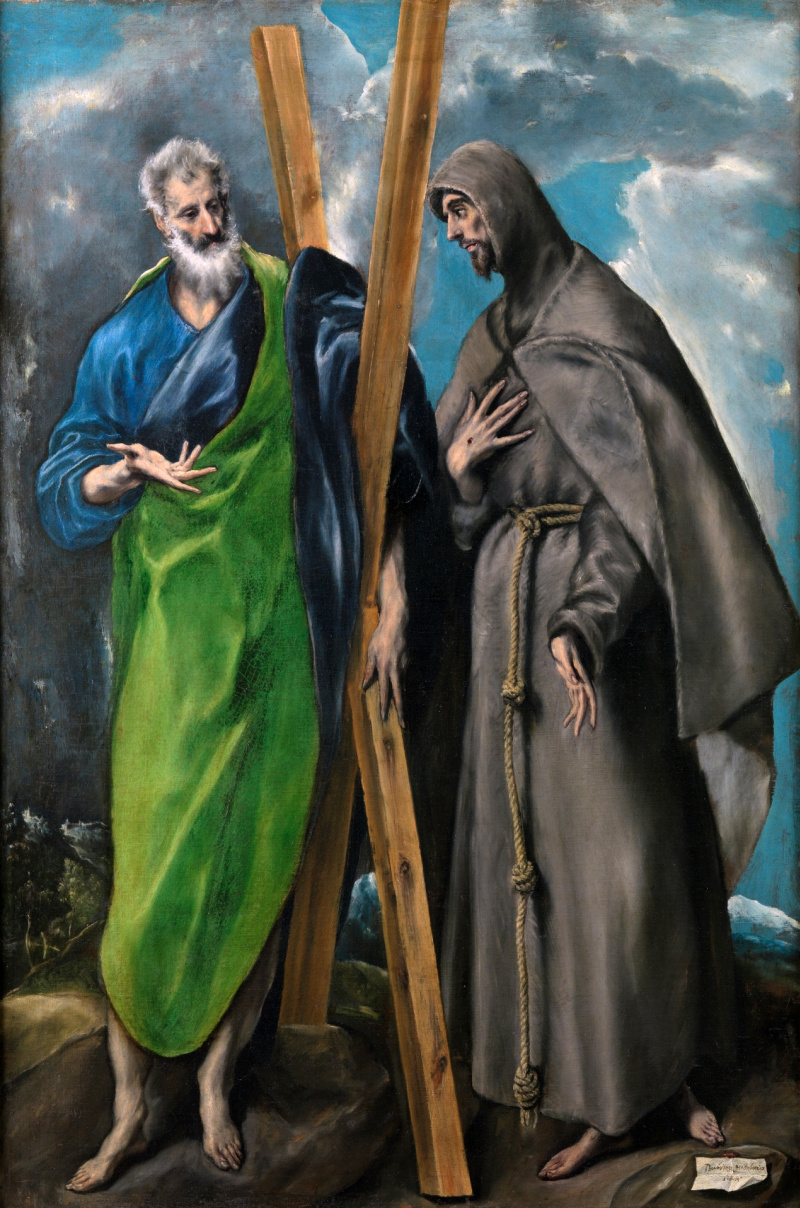 Эль Греко «Апостолы Петр и Павел».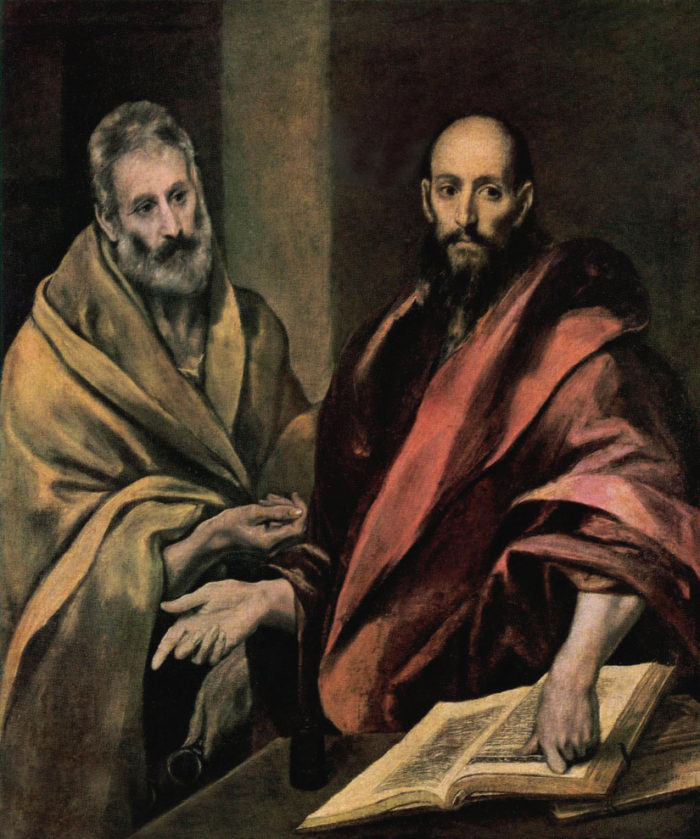 Николай Ге. «Пётр I допрашивает царевича Алексея Петровича в Петергофе».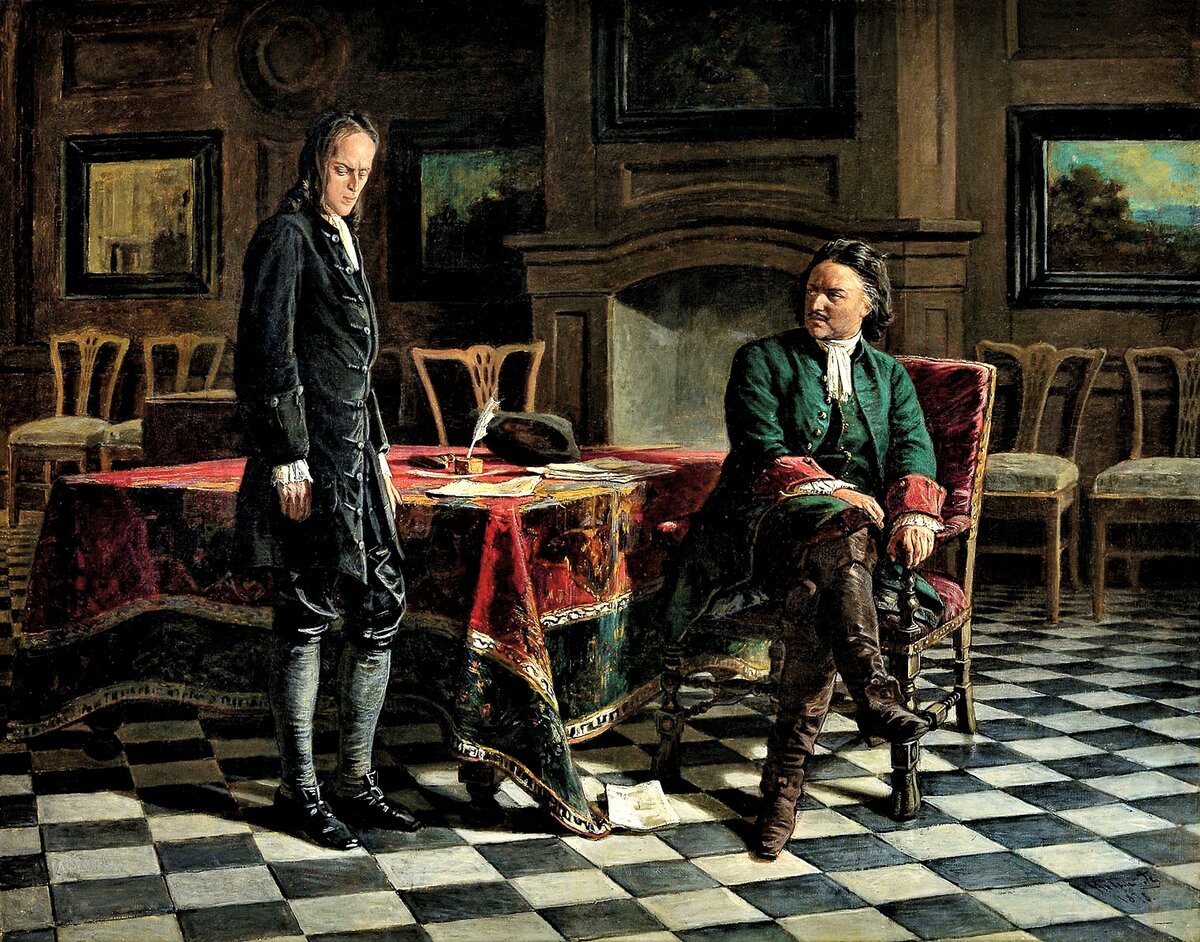 